ДНЕВНИК МЕЧТЫ(ПОЗНАВАЯ МИР – ПОЗНАЮ СЕБЯ)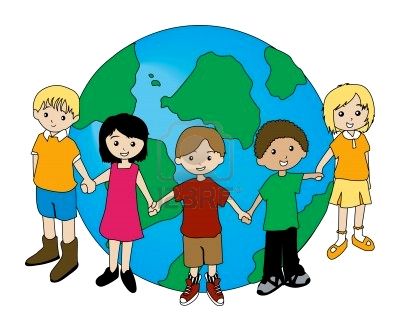 Моя мечта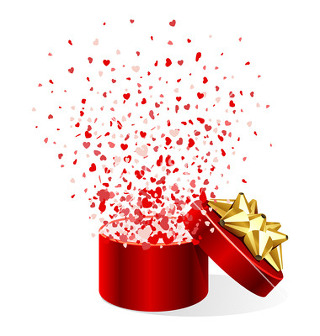 Кому и за что я хочу сказать спасибо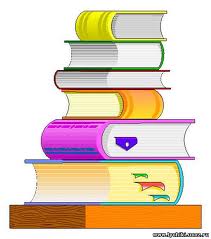 Что я умею делать:Хорошо                                  Очень хорошо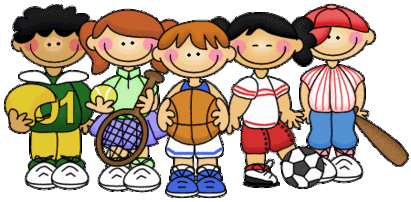 Мир моих увлечений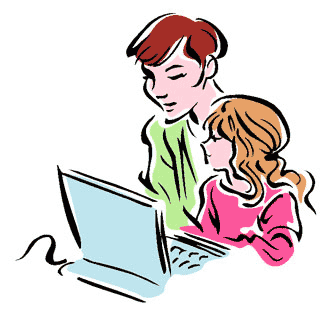 Мои сильные стороны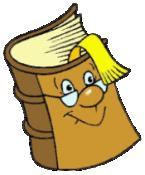 Какие черты мне достались:от мамы                                        от папы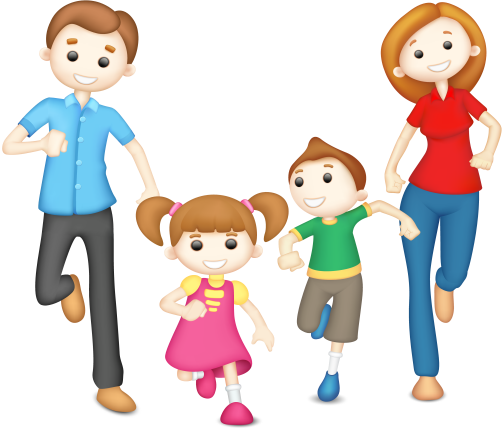 Я хочу научиться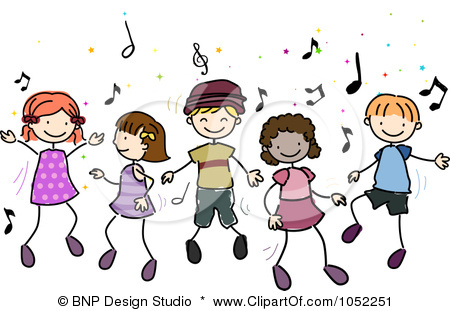 Мои слабые стороны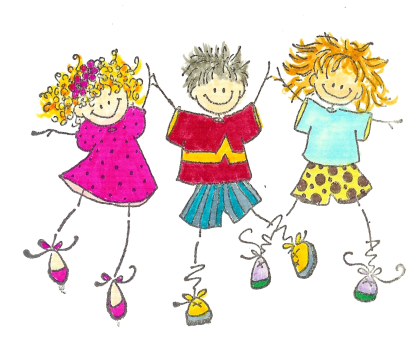 Мои природные задатки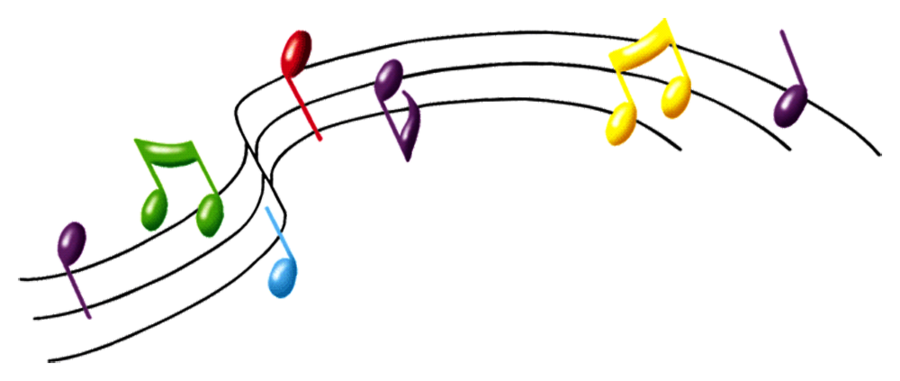 Что или кто является моей музой (придаёт мне силы, позитив, уверенность)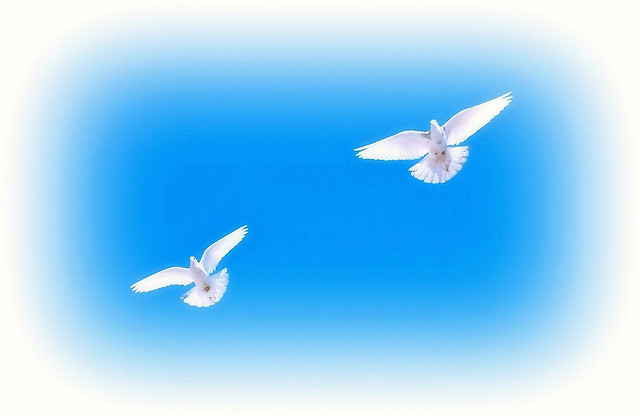 